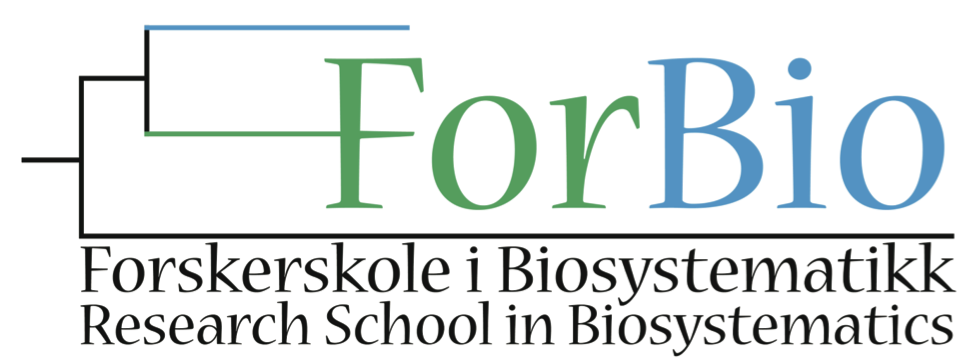 Course registration form___________________________________________________________________________________________________________________________________________Date of application:Name of Course:Applicant:ForBio member:  yes		  		no	  If you are not a member, please sign in if you are eligible. See: http://www.forbio.uio.no/membershipFirst name:	Middle Name:	Family name:	Gender:	female		  		male	  Email address*: Affiliation (University, Department, research group…)*:Special food requirements:Other special requirements:Other information: